Referring patients with Chronic Obstructive Pulmonary Disease to Pulmonary Rehabilitation: Qualitative StudyBackgroundPulmonary Rehabilitation (PR) is a cost-effective, internationally recommended intervention for patients with Chronic Obstructive Pulmonary Disease (COPD). Referral is predominately led by primary healthcare professionals (PHCP), but referral and patient uptake is poor. AimTo understand barriers and enablers for PHCPs when considering patient referral to PR, explore the influence of patient characteristics and explore how referral rates may be increased.Design & SettingPHCPs who care for and refer COPD patients to PR were purposively selected from General Practices across Cambridgeshire, Peterborough and the West Midlands. MethodsSemi-structured interviews exploring PR referral were undertaken to theme saturation.  Images depicting patients with varying COPD severity were used to stimulate memory and associative recall.  Interviews were recorded, transcribed verbatim and analysed using Rapid Qualitative Analysis. Results 19 PHCPs were interviewed. Barriers to PR referral included limited awareness of the clinical benefits, little knowledge of local PR providers, consultation time constraints and presumed low patient motivation. Whilst practice nurses had the greatest knowledge, they still described difficulty in packaging and selling PR. Most PHCPs described internally assessing patient suitability based on presumed accessibility, social and disease-specific characteristics rather than clinical benefits. Referrals were facilitated by financial incentives for the practice and positive feedback from both patients and providers. Conclusion There were more PR referral barriers than enablers. Providers must engage better with PHCPs/COPD patients/carers and actively promote PR. Increasing PHCPs’ awareness of the benefits of PR, financial incentives and alternative referral pathways should be considered.Key wordsCOPD, Chronic Obstructive Pulmonary Disease, Pulmonary Rehabilitation, Primary Care, Primary Health Care Professional, Referral. How this fits in:Referral to PR is an important part of COPD treatment, yet it is infrequently actioned by primary health care staff.  Previous studies suggest that educational interventions for professionals could increase referral behaviour (23,26). This qualitative study highlights the situation is particularly complex with intertwined barriers and few enablers for PR referral by primary health care staff in England. Our findings highlight some additional potential interventions for increasing PR referral rates.Introduction  Chronic Obstructive Pulmonary Disease (COPD) is a chronic debilitating disease, the 5th leading cause of death in the United Kingdom (UK) (1). Emergency hospital admissions remain high (2) and annual General Practice COPD consultations have risen from a mean of 6.6 in 2002 to 12.7 in 2010 (3). Pulmonary Rehabilitation (PR) is a cost-effective, nationally and internationally recommended intervention for COPD patients (1, 4-6). It comprises structured multidisciplinary group sessions that combine individualised exercise with disease related education. Studies consistently demonstrate PR improves patients’ symptoms, both in stable disease and post exacerbation (8-11). In the UK, referral is largely undertaken by primary care based healthcare practitioners (PHCP’s) (12) but less than 10-15% of eligible COPD patients are being referred, consequently practitioners are being asked to improve the PR  ‘sale’ (12-14).Qualitative studies among COPD patients repeatedly highlight barriers that impede referral acceptance, include fears around exercise and breathlessness and feelings of guilt. Whilst functional barriers include accessibility of PR, and impacts upon family and work (15-21).  Patients also report their referral acceptance is highly influenced by their Health Care Practitioner (HCP), citing information about PR, referrer’s manner and professional conviction to PR as important (15-18, 21-23).To date only two UK primary care studies (13, 24) have sought to understand PHCP’s PR referral experiences. These studies suggest time-constraints, limited knowledge of PR, patient’s physicality and personal culpability for COPD inhibit referral acceptance. Both suggest PHCP attitudes to PR could be important reasons for low referral numbers. However, one of these, based on five focus groups with 21 health professionals from three general practices in a limited geographical area (24) was conducted over a decade ago when PR availability was limited (25).  The second (13), was based on a pre-post evaluation of multiple interventions to overcome low PR referral, using semi-structured surveys with health care professionals. Whilst some potentially useful strategies were identified, the small number of participants (only 9 of 22 responded to follow up), shortcomings in the survey design and data analysis process limit interpretation of the study findings.A recent systematic scoping review which included a summary of papers exploring HCP perceived barriers and enablers to PR referral (26) identified 9 worldwide studies including 2 from the UK (13, 24). Poor PR knowledge was a commonly perceived barrier, with a need for education identified as a potential enabler. However the included studies were from diverse settings (not limited to primary care which is more relevant in the UK), included surveys which limit exploration of the full range of potential barriers, and was dominated by several studies from the same research group in Australia (27-29).  The design and contextual variations limit interpretation of PHCPs’ PR referral experiences relevant to a UK primary care setting. Such understanding is critical for informing interventions to increase referral rates.This qualitative study of PHCPs’ perceptions of barriers and enablers for COPD patient referral to PR and the influence of patient characteristics on behaviour will provide an up to date exploration of the referral process by PHCPs, which will inform the development of potential interventions to improve primary care PR referral.Methods  ContextThe study was undertaken in General Practices in Cambridgeshire and Peterborough and the West Midlands (NHS Birmingham South and Central CCG, NHS Birmingham Cross City CCG). It was not the intention to identify differences, but to describe practices and experiences in two contrasting regions.  COPD prevalence across the localities is broadly similar with rates for 2015-16 of 1.45%, 1.65% and 1.67% in NHS Cambridgeshire and Peterborough CCG, NHS Birmingham South  Central CCG, and NHS Birmingham Cross City CCG respectively (30). However, spend per 100,000 on COPD emergency admissions in 2014/15 was higher in the West Midlands (31). Additionally, Birmingham is one of the most ethnically diverse and deprived regions in the UK (32-33) associated with which are increased primary care consultations (34).There were 9 PR programmes available in NHS Cambridgeshire and Peterborough CCG and 7 in the West Midlands, NHS Birmingham South Central and Crosscity CCG, but given the West Midlands larger population (35) PR provision per head is less in this location.Sampling53 Practice Managers from a total of 272 practices within the 2 regions were randomly selected and respiratory/COPD interested PHCPs within these practices (n=136) were identified through practice websites and invited to participate by e-mail. Invitations contained participant information sheets and reply slips which collected data on job role, estimated number of COPD patients seen weekly and referrals to PR. A follow-up email was sent to non-responders.  Adaptive sampling methods were implemented to enhance initial recruitment (36). This included JW attending 3 regional respiratory focused meetings across Birmingham and Cambridgeshire to verbally promote the study. Link-trace sampling approaches (37) were also utilised, with invited participants, suggesting further potential invitees. Purposive sampling was undertaken to ensure a fair representation of job role within each of the two locations (38). Practices were remunerated for participant time where interviews took place within working hours.Data Collection MethodsSemi structured face to face (39) or telephone interviews (40) were offered to PHCPs. All interviews were conducted by JW, audio recorded, transcribed verbatim, checked and anonymised. Validation of completed individual transcripts was requested from participants via email, to ascertain content accuracy and enhance study reliability (41).The topic guide was informed by published literature and encompassed questions around capability, opportunity and motivation to understand influences on HCP behaviour (42). This guide was piloted and revised by JW and RJ prior to study commencement.   Table 2: Topic GuidePhotographic images depicting patients with varying COPD severity were used within each interview; to illuminate prior experiences and thoughts around PR referral (43). Data collection continued until theme saturation (44). Figure 1 – Photographic imagesAdvice sought from the Copyright and Licensing Advisor at University of Birmingham, to ensure that any use of third party materials falls within acceptable levels of risk, within the permitted exceptions available under UK copyright law. The images above are within these parameters.Data analysisAn iterative whole team two-stage approach to data analysis was undertaken using Rapid Qualitative Inquiry (RQI) (45). RQI is helpful for gaining preliminary insight into a complex phenomenon, particularly where little is known and understanding the phenomenon is key. The transcripts were initially coded to identify themes and patterns within the data. Independent coding by team members occurred following completion of the first 5 interviews. Emerging themes were then collaboratively discussed and compared to ensure team agreement and topic guide remained focused. Further independent coding and collaborative team agreement about emergent themes took place again after 14 interviews, this being the study end. Results23 participants initially agreed to participate with 19 PHCPs from 16 practices across three CCGs (7 from Cambridgeshire and Peterborough and 9 from the West Midlands) agreeing to interviews.Recruitment6 participants were recruited through email, 6 regional respiratory meeting attendance and 7 link-tracing sampling (37). 18 face to face and 1 telephone interview were conducted between February and November 2017. Interviews lasted 18-63 mins (mean 44.7 mins).  Although all participants indicated they referred patients with COPD to PR, at interview it emerged that two had no PR knowledge and had never referred, a further participant no longer reviewed COPD patients in practice but considered their respiratory knowledge relevant.  All 3 participants’ interview data were included in the analysis as their practice was deemed important to the study. The remainder (n-16) narratively reported infrequently referring to PR and less than which had been documented on the self-completed reply slips.Table 1: Participant Characteristics (n=19)Themes Four main themes and eleven sub themes were derived from frequencies and patterns in the interview data and these are discussed in-depth below with quotes which reflect the range of views expressed. Figure 2 shows there is a hierarchal structure to the themes. Awareness and understanding of PR is an important theme because awareness must be present before PHCPs can comment on other aspects. However where professionals were aware of PR, the characteristics of the PR service, perceptions about patients’ ability to attend/benefit, the referral processes and personal and collective experiences impacted on the perceived value of PR and subsequent referral behaviour.Figure 2.  Main themes  & sub-themes developed from thematic analysisOverarching Theme. Awareness and understanding about PR Awareness of the exact nature of PR was variable with 17/19 reporting some understanding. A small number of PHCPs spoke about PR as a fundamental treatment for patients with COPD.  “I, 100% feel it is a positive treatment for these patients” (PN1).  All but one (AHP3) reported they thought PR to be an intervention that incorporated exercise for people with COPD thereby helping patients to manage their breathlessness. “Is all about understanding why they get breathless and how to manage that breathlessness“(PN2). This awareness was gained from many sources including post-graduate respiratory training and respiratory interested/specialist secondary care colleagues. One GP shared an anecdote which he described positively influenced his view of PR and current practice.“GP Question -Which inhaler is best?  Respiratory Consultant Answer Pulmonary Rehabilitation” (GP5). Local CCG interventions such as audit or quality improvement programmes also improved PR awareness.“We did it as part of the PDMA, Practice Development and Membership Agreement” (GP3). PNs appeared to know of PR’s existence more than other PHCPs, yet few were able to fully describe it. 4 /7 PNs described having observed PR, yet one went on to say “I know what pulmonary rehabilitation is, but what is it really?”(ANP2). One participant had previously been involved with PR delivery advocating its benefits, but reported referring few patients. “it’s beneficial for the right patient, expectations are different to reality” (PN1).         This participant conveyed a perception that was echoed by several other PHCPs, suggesting that PR knowledge could itself impede referral.Main Theme 1. Characteristics of Pulmonary Rehabilitation servicesBoth general features of PR and local PR service providers appeared to influence referral.An important characteristic that PHCPs frequently described as impeding the ‘sale’ of PR, is the name itself. “Pulmonary Rehabilitation which in itself sounds horrendously frightening” (ANP4).  Consequently, PHCPs often pre-empted negative patient responses to PR and used alternative terms such as ‘exercise’ or ‘management’ when describing PR to patients, whilst others, described avoiding the term ‘exercise’ completely.“I try not to term it as an exercise programme I tend to explain it as a treatment programme” (PN1).  And for some, particularly nurses’ greater concern existed about offering PR to patients who they perceived not to benefit.  “If you raise patients’ hopes and say offer it….it could make the depression worse” (ANP4). Where PHCPs knew about PR they often described articulating it as difficult.I can’t always put into words, you know summarise what the benefits are.. you know sort of in two sentences” (PN2).  This was linked to frequent reports of a lack of local practice PR promotional material.The three sub-themes relative to this main theme are now discussed in further detail.Provider EngagementAlmost all participants described little engagement from PR providers, mentioning details such as wait time, and timing of provision frequently unknown. “there’s a definite lack of understanding about when it runs, how often it runs, who the lead is, what sort of exercises they do” (PN1). Additionally, very few PHCPs knew if/or when patients who had attended PR could re-attend. Quality of local service including personal perceptionsWide variation in exercise type offered in PR programmes were described, including Tai-Chi and practice-based chair exercises for general populations. Variation across ‘PR’ programmes was more prevalent in the West Midlands than Cambridgeshire and Peterborough.  However, differences in content appeared not to influence referral. Instead, factors such as intervention venue, ease of referral, patient acceptance, perception of PR providers were considered by PHCP referrers. “at the minute I’m probably saying …. Because its local and I think they might buy it. The referral process is really easy, I send an internal message – and it’s done” (PN7).LocationThis was frequently cited by participants as a barrier to PR referral yet it is not clear if this was patient-voiced or PHCP anticipated.   	 “it’s 2 buses from W*** and they won’t go for two buses” (PN4). However, not all PHPs knew the venue, or were able to confirm to patients where providers might send them “We can request, but it doesn’t always end up being where we say it is, and where we’ve asked it to be” (GP4). Indeed the emergence of practice-based group exercises appeared to be a solution to this problem, particularly in the West Midlands.Main theme 2: Perceptions about PatientsA further important theme that emerged from the data is the PHCP’s perception of patients’ physical and/or psychological ability to benefit from PR. This theme comprises four sub-themes.Clinical CharacteristicsPHCPs largely described PR as an intervention for patients with defined clinical characteristics, particularly for deteriorating patients, measured by breathless, declining FEV1 or increasing exacerbation frequency. A frequently mentioned PR referral requirement was patients having to meet MRC breathlessness score >3 (5).“I tend to base it on their MRC scores, so the people who are scoring MRC 3, 4 or 5.” (GP6).Nevertheless, assessment of suitability was often subjective, as demonstrated through the photographic images used.Most assumed the patient in image B did not require referral based on appearance, and without need for clinical assessment. “He’s got his walking boots on, I mean he’s quite fit.” (PN7).On the other hand, there was reluctance in referring patients who used oxygen. This was partly based on preconceptions around potential benefit.“I would worry about whether she could physically participate…or actually benefit”  (referring to image C) (ANP2). Others assumed that patients on oxygen would have already been offered PR because of likely contact with secondary care and they would be less likely to offer PR.Social CharacteristicsPHCPs frequently described characteristics such as social isolation and employment as barriers to attendance“I think the majority of patients who say no to me it’s because of that anxiety they’ve got about going out, I think it’s just easier to say no” (ANP4).Yet, paradoxically PHCPs often viewed PR positively in terms of potential social interactions, particularly for those considered socially isolated. Patients in work were described as being inhibited by PR programme timing, however PHCPs frequently considered patients in work as too well to benefit. “The biggest thing is when they are still in work and its going, to jeopardise their work situation to take time off to go, and they’re  not severe yet” (P05)A small number of PHCPs also described current smokers as inappropriate for PR. ‘If a patient won’t give up smoking almost what’s the point in doing it.’ (PM1).These social characteristics fed into the subtheme motivation.MotivationPHCPs frequently reported patients are not motivated to attend and described having to ‘push’ and ‘nag’ patients to attend.“They won’t go to PR” (PN7).   ‘Patients don’t want it” (PN5) “the main hurdle is convincing people to go.” (GP5). This described lack of patient motivation can lead to variation in PR introduction approaches “you sort of need to trickle feed it” (PN4)which further links to the subtheme “relationships”. RelationshipsRelationships between PHCPs and patients were seen as important, but could result in differing patient reactions. Long-term contact with PHCPs resulted in trust for some:“I’ve seen patients for many many years … they’ve confidence in you and will say well if you think that’s its good for me I will go to it’” (PN3). In contrast others found familiarity a barrier ‘not again, don’t start, not again’ (PN7).The relationship also impacted on PHCPs reactions, with some describing caring for COPD patients as challenging, captured by the term ‘heart sink patients’ (PN2 & GP5)Main theme 3: Working environment and Referral processes. This final theme included four sub-themes. Discussions about PR referral were largely seen as most appropriately undertaken by PNs, at COPD annual review. “When they’re doing the routine review……that’s probably the ideal time” (GP5).Practice nurses often reported to be the highest referrers.“I can’t remember the last time I referred anyone” (GP3). Few PHCPs considered PR discussion appropriate in an acute exacerbation consultation, given clinical priority and consultation time constraints.   ‘It doesn’t form any part of my acutely unwell consultation.’ (GP4), However, post-exacerbation review in primary care is an emerging practice, particularly in the West Midlands, this was described to offer an additional referral opportunity.“it may get better now we’re trying to do these post-exacerbation reviews because then you’ve got that second opportunity to look and say” (GP6).Consultation time & prioritiesFrequently, pharmacotherapy and smoking cessation were prioritised over PR. “quite often they’re already on triple-inhaled therapy and you’re sort of thinking, what else might help and that’s when it perhaps comes to mind that maybe pulmonary rehabilitation might be suitable.” (GP6).PHCPs often reported clinical time constraints inhibit PR referral and described rationalising organisational priorities. ‘The biggest barrier to any referral is time…. (on PR) it’s almost like an optional thing you can consider, not something you have to do” (ANP2)“there are lots of calls on prioritisation” (GP2).      Ease of referral The majority of PHCPs knew how to refer, describing the process as straightforward, despite some variations. The PR referral on COPD templates was frequently described as a valuable reminder. “the template would always prompt” (HCA1).Patient & Provider FeedbackPositive patient feedback motivated PHCPs to discuss PR with subsequent COPD patients. “I have seen patients who …have been suitable for PR but haven’t agreed to be referred in the past ….I would mention …the experience of other patients….. have found it helpful so that might motivate them to kind of agree” (GP1)PR provider feedback was largely described as very poor. “I don’t know what’s happened to my patients that I’ve referred, whether they’ve actually gone, what their outcome is” (ANP4).Additionally where referred patients had been deemed ineligible for PR by providers it appeared to be patients rather than providers that fed that back. PHCPs described feeling frustrated in these circumstances, demotivating them from future referrals. “I was a bit annoyed because I felt quite strongly that he would benefit” (PN3).Public PR awareness appeared very low with only 2/19 participants reporting patient/carers to have asked about PR. PR awareness within some general practices also appeared to be low. “it’s very rarely talked about, I’ve never heard it mentioned” (ANP3).Practice IncentivesFinancial incentives, appeared to differ between the locations and influence PHCPs’ views. In Cambridgeshire and Peterborough there was no financial incentive for PR referral.“I’m not saying it should be but if pulmonary COPD was a QoF priority, money attached we would do it” (GP2), In the West Midlands there were financial incentives, which were deemed as helpful in terms of reminders “maybe triggers other people’s brains…. it’s part of a thing you need to do” (GP6). and also in raising PRs profile and authorising referrals “It makes it okay” (GP6). Suggested EnablersAll participants were invited to suggest possible PR referral enablers. Table 3 demonstrates all 12 suggestions that were proposed and their alignment to the main themes. Table 2 : Suggested enablers and relation to main themesDiscussion  SummaryThis is the first in depth qualitative study to look at a range of PHCPs’ experiences of referring or considering PR referral for COPD patients in England.This study highlights a hierarchical approach to PR discussion and referral by PHCPs.This is dominated initially by PHCPs’ individual awareness and understanding of PR, which is subsequently strongly influenced by three further factors: characteristics of PR services, perceptions about patient motivation and characteristics, the working environment and referral process. PR referral appears to be  a multifaceted phenomenon which is influenced by the PHCP’s knowledge and awareness of the wider benefits of PR, contextual factors such as perceived quality of the PR service, practical considerations and engagement with providers, consultation time, referral prompts, ease of referral,  PHCP/patient relationship and perceptions of the patients’ needs and abilities. The prevalence of these multiple factors demonstrate the need for the practitioner, the patient and PR provider to be aligned. Thus increasing PHCP knowledge alone will not necessarily translate to increased referral rates, indeed some PR knowledge appears to impede referral as patient assessment and suitability is analysed in greater detail by knowledgeable PHCPs. PHCPs described referral to be considered largely at COPD annual review, yet frequent subjective evaluation of patient characteristics rather than clinical assessment dominated decisions. This subjective assessment led to referral opportunities being considerably narrowed. Patient motivation was frequently reported as very low, in response a commonly utilised lever was to offer PR when COPD symptom burden such as exacerbation rate and dyspnoea is increasing and where pharmacological treatments have been maximised. PR was therefore frequently viewed as an end of the road treatment at a time where patients with COPD often have high symptom burden. PHCPs were aware of this and not always certain how best to support patients, although described introducing PR gradually as one approach. Relationships with PR providers and environmental factors, such as having the time to refer and practical accessibility of PR service for patients influenced referral behaviours. PHCPs often described lack of familiarity with their local PR providers contributing to lower referral. Indeed the most frequent suggested enablers to improve PR referral (table 3) were related to PR providers.Whilst it was not intended to make comparisons between the geographical areas, some differences were noted. In some West Midlands practices, PR incentive funding appeared to increase PHCP PR awareness and increased reported referral rates. However, higher non-elective COPD emergency admissions in this location (31) may also contribute.Strengths and limitations The study was satisfactorily able to recruit a wide range of general practice based participants with knowledge of PR, in all but 2/19.  Gaining insight into PHCP’s real experiences of current PR referral barriers and enablers is importantOnly PHCPs who had an interest in PR and/or COPD may have agreed to take part and had the study been undertaken in different geographical regions, findings may have differed.JW is an experienced respiratory specialist nurse, whose experiences, may have influenced data collection and analysis (38). Comparison with existing literature.HCP knowledge of PR has previously been reported as being low (23, 26). The current study found PHCP PR knowledge as a key factor to referral, but additionally highly influenced by other factors which must be addressed if PR referral rates are to increase.An early qualitative study (24) and a practice-based service evaluation (13) postulate that PHCP attitude may contribute to low PR referral numbers, a factor reported also by patients themselves (19,21). Conversely, this study found PHCPs frequently described patients as having little motivation for PR, a finding that is also reported elsewhere (24, 26).  Participants described periods of worsening COPD symptoms as an opportunity for motivating patient acceptance of PR.  This approach however has important implications; patients with high COPD symptom burden live with high levels of fear and panic (20,46) and disease uncertainty, and have concerns about functional abilities, including beliefs that shortness of breath is detrimental to lung capacity (20), these are highly likely to influence patients’ referral acceptance and may explain ‘low motivation’.Financial incentives appeared to facilitate likelihood of referral in this study and elsewhere (47). It is likely that the implementation of financial reward for PR referral instilled by the new GP contract changes in England and Wales (48) will yield some positive changes, but as the study results have demonstrated, barriers and enablers to PR referral are complex, suggesting isolated interventions are less likely to be successful. Rather, a systems approach targeting the three key parties (PHCP, the patient and the PR provider) is needed.Implications for research and/or practice.PR is a nationally and internationally recommended intervention for patients with COPD, yet it remains poorly accessed. Primary care consultations for COPD are increasing as is the COPD population. Increasing PR referral and likely uptake will reduce patient symptom burden and potentially reduce primary care contacts.Simplifying referral processes, prompts at annual reviews and financial incentives were suggested as potential facilitators for referral. However, a complex set of barriers suggest that interventions should target not only PHCPs, but should also involve providers to better engage with referrers and service users and potentially also target patients. To overcome the uncertainty surrounding when to refer a patient with COPD to PR alternative options including self-referral and referral at COPD diagnosis and exacerbation should be considered.Ethics & FundingThe University of Birmingham sponsored the study and gave ethical approval (RJ 16-032). National approval was given by Health Research Approval (IRAS ID 213367) for the 3 localities NHS Birmingham South and Central (55 practices), NHS Birmingham Cross City (98 Practices) and NHS Cambridgeshire and Peterborough CCG (106 Practices). JW obtained necessary letters of access.AcknowledgementsThe authors would like to thank all participating GPs, nurses and the health care assistant for their giving up their time, providing the data and contributing to this study.Author ContributionsJW, REJ, PA, SG and AE were involved in the study conception and design and in obtaining ethical approvals. JW undertook data collection. J.W (background in nursing and primary care), REJ, PA,AE (medical and primary care) and SG (an experienced qualitative researcher and medical sociologist analysed the data. Analysis was discussed with all contributing authors. The first and subsequent drafts were written by JW All authors commented on the first and following drafts, revised them critically, and agreed with the final version. All authors are accountable for all aspects of the work.Competing interests The authors declare no competing interests.References 1. Department of Health. An outcomes strategy for COPD and Asthma.https://assets.publishing.service.gov.uk/government/uploads/system/uploads/attachment_data/file/216531/dh_134001.pdf. (2011)2.  NHS Digital. Hospital Episode Statistics for England. Admitted Patient Care statistics, 2017-18. https://digital.nhs.uk/data-and-information/publications/statistical/hospital-admitted-patient-care-activity/2017-18 (2018)3.   Punekar YS, Shukla A & Mullerova H. COPD management costs according to the frequency of COPD exacerbations in UK primary care. Int J. Chron. Obstruct. Pulmon. Dis;9:65-73 (2014)4.  Global Initiative for Chronic Obstructive Lung Disease (GOLD). Global strategy for the diagnosis, management, and prevention of chronic obstructive pulmonary diseaseDisease. https://goldcopd.org/wp-content/uploads/2017/11/GOLD-2018-v6.0-FINAL-revised-20-Nov_WMS.pdf (2018)5.  National Institute for Health and Clinical Excellence. Chronic Obstructive Pulmonary Disease-in-over-16s: diagnosis-and-management. https://www.nice.org.uk/guidance/ng115 20186.  Bolton CE, Bevan-Smith E, Blakey J, Crowe P, Elkin S et al  British Thoracic Society guideline on pulmonary rehabilitation in adults: accredited by NICE. Thorax. 68 Supp (2) 1-30.   https://thorax.bmj.com/content/68/Suppl_2/ii1.long  (2013).7.  Royal College of Physicians and British Thoracic Society. COPD Who cares matters Clinical Audit 2014. https://www.rcplondon.ac.uk/projects/outputs/copd-who-cares-matters-clinical-audit-2014 (2015)8.  Meis JJ, Bosma CB, Spruit MA, Franssen FM, Janssen DJ et al. A qualitative assessment of COPD patients' experiences of pulmonary rehabilitation and guidance by healthcare professionals. Respir Med. 2014;108(3):500-10. (2014)9.  Zoeckler N, Kenn K, Kuehl K, Stenzel N & Rief W. Illness perceptions predict exercise capacity and psychological well- being after pulmonary rehabilitation in COPD patients. Journal of Psychosomatic Research. 76(2):146-51. (2014)10. McCarthy B, Casey D, Devane D, Murphy K, Murphy E et al. Pulmonary rehabilitation for chronic obstructive pulmonary disease. Cochrane Database Syst Rev. 23;(2):CD003793. doi: 10.1002/14651858.CD003793.pub3  (2015)11. Puhan MA, Gimeno-Santos E, Cates CJ & Troosters T. Pulmonary rehabilitation following exacerbations of chronic obstructive pulmonary disease. Cochrane Database Syst Rev. CD005305, https:// doi/10.1002/14651858.CD005305.pub4/full (2016) 12. Royal College of Physicians and British Thoracic Society. Pulmonary Rehabilitation. Steps to breathe better. https://www.rcplondon.ac.uk/projects/outputs/pulmonary-rehabilitation-steps-breathe-better (2016)13. Foster F, Piggott R, Riley L & Beech R. Working with primary care clinicians and patients to introduce strategies for increasing referrals for pulmonary rehabilitation. Prim Health Care Res Dev 17(3):226-37. (2016) 14. Moore E, Newson R, Joshi M, Palmer T, Rothie,K, et al. Effects of Pulmonary Rehabilitation on Exacerbation Number and Severity in People with COPD. Chest. 152(6):1188-202. (2017) 15.  Moore L, Hogg L & White P. Acceptability and feasibility of pulmonary rehabilitation for COPD: a community qualitative study. Primary Care Respiratory Journal 21(4):419-24. (2012)16.  Fischer MJ, Scharloo MJ, Snoei MJ, Kaptein MJ, Abbink MJ et al. Participation and drop- out in pulmonary rehabilitation: A qualitative analysis of the patients perspective. Clinical Rehabilitation. 21(3):212-21. (2007)17.  Keating A, Lee A & Holland AE. What prevents people with chronic obstructive pulmonary disease from attending pulmonary rehabilitation? A systematic review. Chronic Respir Dis. 8(2) 89-99.(2011)18.  Arnold E, Bruton A & Ellis-Hill C. Adherence to pulmonary rehabilitation: A qualitative study. Respir Med. 100(10):1716-23. (2006)19.  Harrison SL, Robertson N, Apps L, Steiner M, Morgan M et al "We are not worthy" - why do patients decline pulmonary rehabilitation following an acute exacerbation of chronic obstructive pulmonary disease? Disability and Rehabilitation. 37(9) https://doi.org/10.3109/09638288.2014.939770 (2015)20.  Guo SE, Bruce A. Improving understanding of and adherence to pulmonary rehabilitation in patients with COPD: a qualitative inquiry of patient and health professional perspectives. PLoS One. 9(10):e110835. (2014)21. Harris D, Hayter M & Allender S. Improving the uptake of pulmonary rehabilitation in patients with COPD: Qualitative study of experiences and attitudes. British Journal of General Practice. 58(555):703-10. (2008)22. Bulley C, Donaghy M, Howden S, Salisbury L, Whiteford S et al. A prospective qualitative exploration of views about attending pulmonary rehabilitation. Physiother Res Int. 14(3):181-92. (2009)23. Cox NS, Oliveira CC, Lahham A & Holland AE. Pulmonary rehabilitation referral and participation are commonly influenced by environment, knowledge, and beliefs about consequences: a systematic review using the Theoretical Domains Framework. J Physiother. 63 (2):84-93. (2017)24. Harris D, Hayter M & Allender S. Factors affecting the offer of pulmonary rehabilitation to patients with chronic obstructive pulmonary disease by primary care professionals: a qualitative study. Primary Health Care Research & Development. 9(4):280-90. (2008)25. Royal College of Physicians of London, British Thoracic Society and British Lung Foundation. Report of the National Chronic Obstructive Pulmonary Disease Audit 2008, UK Primary Care Organisations: Resources and Organisation of Care. (2008)26. Milner S, Boruff J, Beaurepaire C, Ahmed S & Janaudis-Ferreira T. Rate of, and barriers and enablers to, pulmonary rehabilitation referral in COPD: A systematic scoping review. Respiratory Medicine.137: 103-114. (2018)27. Johnston K, Grimmer-Somers K, Young M, Antic R & Frith P. Why are some evidence-based care recommendations in chronic obstructive pulmonary disease better implemented than others? Perspectives of medical practitioners, Int. J. COPD 6 (1) 659–667. (2011)28. Johnston K, Young M, Grimmer K, Antic R & Frith P. Barriers to, and facilitators for, referral to pulmonary rehabilitation in COPD patients from the perspective of Australian general practitioners: a qualitative study. Prim. Care Respir. J. 22 (3) 319–324. (2013)29. Johnston K, Grimmer-Somers K, Young M, Antic R & Frith P.  Which chronic obstructive pulmonary disease care recommendations have low implementation and why? A pilot study, BMC Res. Notes 5 652. (2012).30. NHS Digital. Quality and Outcomes Framework, Recorded Prevalence, achievements and exceptions, respiratory group, COPD, 2015-16,CCG level. https://digital.nhs.uk/data-and-information/publications/statistical/quality-and-outcomes-framework-achievement-prevalence-and-exceptions-data/quality-and-outcomes-framework-qof-2015-16 (2016)31. NHS Digital. NHS Rightcare CCG Data Pack. Focus Pack for CVD, Neurological, Respiratory and Maternity – April 2016. Midlands and East.  https://www.england.nhs.uk/rightcare/products/ccg-data-packs/focus-packs/focus-packs-for-cvd-neurological-respiratory-maternity-april-2016/ (2018) 32.  Birmingham South Central Clinical Commissioning Group. Birmingham South Central CCG EDS2 Report. Birmingham, UK.   https://www.birminghamandsolihullccg.nhs.uk/about-us/publications/equality-diversity-inclusion/28-equality-delivery-system-update-birmingham-south-central-ccg-2017/file  (2017)33.  Department for Communities and Local Government. The English indices of Deprivation – Statistical Release 9/2015.  https://assets.publishing.service.gov.uk/government/uploads/system/uploads/attachment_data/file/465791/English_Indices_of_Deprivation_2015_-_Statistical_Release.pdf  (2015)34. Mukhtar TK, Bankhead C, Stevens S, Perera R, Holt TA et al. Factors associated with consultation rates in general practice in England, 2013–2014: a cross-sectional study. British Journal of General Practice. 68(670):e370-e7. (2018)35. Office of National Statistics. Mid-2017 Population estimates for Clinical Commissioning Groups in England by single year of age and sex. National Statistics. https://www.ons.gov.uk/peoplepopulationandcommunity/populationandmigration/populationestimates/datasets/clinicalcommissioninggroupmidyearpopulationestimates  (2018)36.  Dryver A. Lavaras P (Ed). Adaptive Sampling Methods. In Encyclopaedia of Research Methods. Thousand Oaks. Sage http://dx.doi.org/10.4135/9781412963947 37.  Thompson S. Sampling. 3rd Ed: (UK Wiley. 2012)     38..  Fowler F. Survey Research Methods (Applied Social Research Methods). 5th ed: (London. SAGE. 2013)39.  Yeo A, Legard,R, Keegan,J, Ward,K, McNaughton-Nicholls C et al In-depth Interviews. In: Ritchies J, Lewis,J, McNaughton-Nicholls,C & R,Ormston, editor. Qualitative Research Practice A Guide for Social Science Students and Researchers. 2nd ed. (London: SAGE; 2018)40.  Irvine A. Realities Tool Kit  #14 Using Phone Interviews. Realities Part of the Economic and Social Research Council National Centre for Research Methods. University of York http://eprints.ncrm.ac.uk/1576/1/14-toolkit-phone-interviews.pdf  (2010)41.  Hagens V, Dobrow,M & R Chafe. Interviewee Transcript Review: assessing the impact on qualitative research. BMC Medical Research Methodology 9(47) doi: 10.1186/1471-2288-(2009)42.  Michie S, Atkin L & West, R. The Behaviour Change Wheel. (Great Britain. Silverback. 2014)43.  Gong F, Castaneda D, Zhang X, Stock L, Ayala L et al Using the associative imagery technique in qualitative health research: the experiences of homecare workers and consumers. Qual Health Res. 22(10):1414-24 (2012)44. Grady M. Qualitative and Action Research: A Practitioner Handbook. (USA: Phi Delta Kapa Educational Foundation 1998) 45.  Beebe J. Rapid Qualitative Inquiry: A Field Guide to team-based assessment. 2nd ed. (New York: Rowman & Littlefield. 2014)46. Lewis A, Bruton A & Donovan-Hall M. Uncertainty prior to pulmonary rehabilitation in primary care: A phenomenological qualitative study in patients with chronic obstructive pulmonary disease. Chron Respir Dis. 11(3):173-80. (2014)47. Hull S, Mathur R, Lloyd-Owen S, Round T & Robson,J. Improving outcomes for people with COPD by developing networks of general practices: evaluation of a quality improvement project in east London. Npj Primary Care Respiratory Medicine. 24, 14082; doi:10.1038 (2014)48. NHS England & British Medical Association. Investment and evolution:  A five-year framework for GP contract reform to implement The NHS Long Term Plan. https://www.england.nhs.uk/wp-content/uploads/2019/01/gp-contract-2019.pdf  (2019)1/ Could you tell me in what context do you currently see COPD patients?  (e.g. planned – annual review/flu jab or /unplanned - exacerbation)2/ On average how many COPD patients do you think you see per week? 3/ Do you currently refer to PR programmes?4/ What is your understanding/view surrounding Pulmonary Rehabilitation programs in general? …. And in relation to your local provider? 5/ Do you think pulmonary rehabilitation is beneficial for patients? In what ways? Or why not?6/ How easy or difficult is it for you to refer to your local PR provider?(Eg. Is it your role to refer? When is it appropriate to refer COPD patients to PR?)7/ What motivates you to refer patients to PR? (Eg. Do patients/carers ever ask you about pulmonary rehabilitation? Does the post PR patient summary motivate you, are you reminded by prompts or other guidance?)8/ What do you think stops you from referring patients to pulmonary rehabilitation?Images Alternating images (between !-4) 9/ If this person was in your COPD patient, would you consider discussing PR with them?  Why? Why not?10/ Is there anything that you think could improve the primary care discussion surrounding PR and/or encourage you to make referrals to PR?         B                                                                               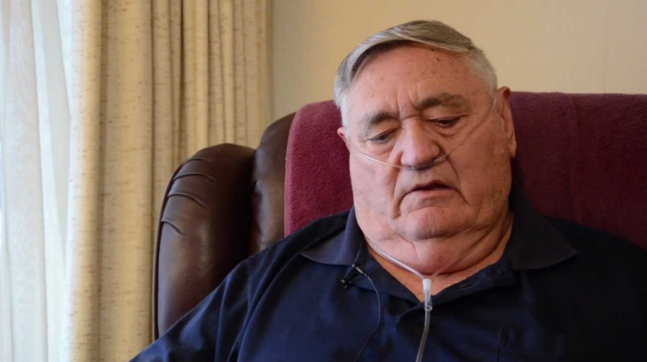 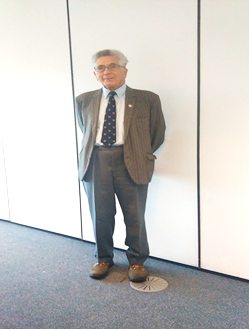 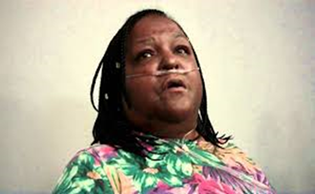 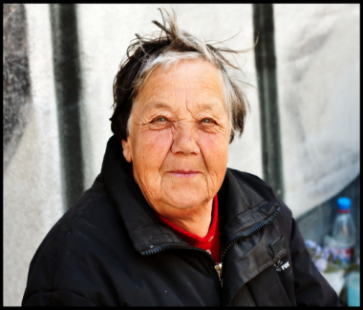 Primary Health Care Practitioner rolePractice Nurse (PN)GPAdvanced Nurse Practitioner (ANP)Practice Manager/NurseHealth Care Assistant (HCA)     7 (37%)6 (32%)4 (21%)1 (5%)1 (5%)GenderFemaleMale14 (74%)5 (26%)Respiratory Qualifications (Formal Spirometry/COPD/Asthma Diploma or higher) Practice Manager/ NurseAdvanced Nurse PractitionerGP7 (37%)2 (11%)1 (5%)  Reported number of COPD patient seen weekly0-10 a week11-20 a week12 (63%)7 (37%)Reported number of PR referrals< 1 a month<1-2 a week>3 a week8 (42%)10 (53%)1 (5%)Enablers ThemesEducate PHCP staff on PRAwareness and Understanding of PRChanging the PR nameMonthly feedback from PR providersPR closer to practice/in practicePatient self-referralDirectly invite eligible patientsCharacteristics of PR services PHCP use of motivational interviewingPatient to watch videoPerceptions about patientsPost exacerbation follow upPrompts/reminders to staffAdditional practice funding/incentivePR posters in practicesWorking environment and Referral